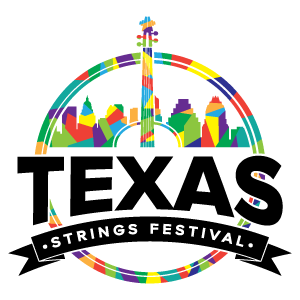 Texas Strings Camp ProceduresRevised February, 2020ARRIVAL AT CAMPCampers will be staying in the Callaway House near the campus of The University of Texas (505 West 22nd St, Austin, TX 78705)Dorm check-in is on June 21 from 1:30pm to 2:30pmWHILE AT CAMP, RULES & PROCEDURESFestival campers are encouraged to be dropped off on the first day. Campers will not have any reason to have a car during their stay at camp.If you are in high school – or just graduated this year, you may NOT have a car on campus, or receive rides from anyone for the duration of camp.If you have one year of college under your belt, you are allowed to have your car while at camp. Since we are in the downtown area, all the parking is metered. We will have the use of the Callaway Garage for the stay, but the car should not be used during the festival.Festival sessions are held in churches near the dorm. While they are close in proximity, campers should dress for summer heat and walking from location to location.The festival is held in an active area of town. Campers should always move from site to site with a buddy.Each room is equipped with a microwave and refrigerator – keep in mind, you may be sharing this with up to five other people.There will be three meals per day provided by the dorm. These meals are included in your tuition.Private lessons have been pre-scheduled and the schedule will be made available to campers upon arrival. You will receive three lessons as part of the festival schedule. Campers that would like extra lessons may ask the members of the faculty to schedule them during off-times. Accepting extra lessons and scheduling those lessons it is at the discretion of the faculty.Lights out is at 11pm each night.There are camp counselors staying in the dorms. Camp counselors will have the medical information and emergency contact information you provided in your application. If there is additional information that we should be made aware of, or if your information has changed, you should make those issues known to one of the following people, all of whom will be readily accessible at check-in:Pasha Sabouri, Artistic DirectorDaniel Arredondo, Camp DirectorOnce the festival has started, faculty and staff will be very busy tending to the matters of camp. Unless there is an emergency, please refrain from calling the faculty / staff during camp.BEHAVIOR GUIDELINES FOR TEXAS STRINGS CAMP 2020Follow all instructions given by camp counselorsCampers are required to wear a name tag at all times with the name clearly displayedCampers should dress appropriately. What is appropriate? If you have to ask – it isn’t appropriate.For safety reasons, any outside visitors should check in with the Camp Director.Possession of illegal drugs, drug paraphernalia, fireworks, chemicals, gasoline, or other explosives, firearms, illegal knives, clubs, or prohibited weapons is reason for immediate removal from the camp without refund.Campers who are legal age for tobacco and/or alcohol may not buy or sell any drugs or alcohol for under-age campers.Absolutely no form of sexual misconduct, harassment, violence, threats of violence, or other acts of communications intended to intimidate, harass, or annoy will be tolerated.Should there be any maintenance related problem evident in your dorm room, particularly safety related issues or flowing water, you should report it immediately to a resident assistant.Please observe quiet hours (no practicing) from 11pm to 7am.Don’t use / touch any of the equipment in the classrooms that are not a part of our camp (i.e. computers, lab equipment, faucets, display boards, coffee makers, etc.)Be where you should be when you are supposed to be. BE ON TIME.You are responsible for your own instrument!Cell phones are not permitted during teaching times. Turn them off.No audio / video recordings may be made without permission from your instructor.Campers are not allowed in any dorm room other than their own – socialize in common areas.No guests or visitors can be in the dorms during the camp, except during move-in and move-out times.Exemplary behavior is expected at all times. Campers who violate the policies and guidelines of Texas Strings Camp will be dismissed from the program without refund or credit.Any camper found participating in illegal activity will be immediately dismissed from the Texas Strings Camp without refund.High School CampersCampers must be in their dorm room by 10:30pm for a bed check.Lights out is nightly at 11:00pmCampers may not be in the car of a college-level camper at any time, they must remain on campus.Campers must be at all evening activities as outlined on the camp schedule.EMERGENCY INFORMATIONIf there is an emergency, you may call: Daniel Arredondo (512) 915-6654TEXAS STRINGS CAMP 2020, RISK MANAGEMENT PLAN
In the event of an emergency, please follow the following plan of action:For urgent emergencies of health or safety, please call 911.
In the event of an incident, immediately notify Chad Peevy or Pasha Sabouri.The nearest emergency room is located at:UNIVERSITY MEDICAL CENTER
601 E 15th St, Austin, TX 78701
(512) 324-7000
Emergency room visits are at the discretion of the Chaperones.
Insurance information is in the COUNSELOR folder provided to you.
Contact the camper’s parents – emergency contact information is located in the COUNSELOR folder.DEPARTUREDorm check-out is June 25 from 8:00am-9:00am.
For those out of town, bags will be moved to the church for you to take after the concert.
Final concert will start at 1:30pm.Camp photos will be made available for purchase in the days following camp.